Техническая спецификацияЗадание на проектированиеобъекта: «Устройство фитнес-зала на 2 этажев административном здании«Изумрудный квартал» Блок Б, расположенном по адресу: Республика Казахстан, город Астана, ул. Кунаева 8»Приложение №2к договору о закупке работ №___________от «_____» ____________________2015г.Приложение 50к приказу Министра финансовРеспублики Казахстан от20 декабря 2012 года № 562См. письмо Министерства финансов РК от 27 ноября 2013 года № ДМБУА-1-ЮЛ-Э-901-17524 «Относительно оформления акта выполненных работ»Форма Р-1Договор (контракт) ______________________ № __________ «____»____________ 20 __ г.Сведения об использовании запасов, полученных от заказчика ________________________________________________________________ наименование, количество, стоимостьПриложение: Перечень документации_____________________________________________________________________________________Сдал (Проектировщик) ___________/_________/___________________        Принял (Заказчик) ___________/________/____________________                                              должность     подпись   расшифровка подписи                                          должность    подпись   расшифровка подписи     М.П.                                                                                                                   М.П.Приложение № 3__ к Договору № _____   от «___» ___ 201__ года Форма отчёта о местном содержании на выполнение работ /оказание услугСогласно Единой методике расчета организациями местного  содержания, утвержденной Приказом министра по инвестициям и развитию Республики Казахстан от 30.01.2015 года №87 расчет местного содержания (МСр/у) в договоре на выполнение работы/ оказание услуги производится по формуле: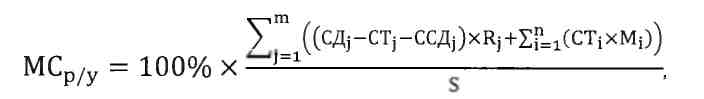 *МСр/у  = ___________* указывается итоговая доля местного содержания в договоре в цифровом формате до сотой доли (0,00)					                		 ____________________________ М.П.							____________________________ М.П.Ф.И.О. руководителя, подпись 								 Ф.И.О. исполнителя, контактный телефон  Приложение № 4к договору о закупке работ№__________от «___»_________2015 г. ФОРМАГрафик выполнения работ№ п/пПеречень основных данных и требованийСодержание основных данных и требований1Основание для проектирования Договор о закупках работ  № ___ от «__»____  2015 г.2Наименование проектируемого объектаУстройство фитнес-зала на 2 этаже в административном здании «Изумрудный квартал. Блок «Б», расположенного по адресу: Республика Казахстан, город Астана, ул. Д. Кунаева, 8;3Заказчик ТОО «КазМунайГаз-Сервис»4Стадийность проектированияПроект5Основные технико-экономические показатели Площадь 2 этажа (конференц-зала) – 531,1 м2;6Особые условия Заказчика Получить положительное заключение РГП «Госэкспертиза» на разработанную проектно-сметную документацию.Состав и площади помещений предварительно согласовать с заказчиком.7Состав помещений Фитнес-зал;Комната для переодевания (муж)  Комната для переодевания (жен)   Душевая (муж)Душевая (жен)Сан.узел (муж)Сан. узел (жен)Служебная комнатаТехническое помещениеТамбур 8Состав проекта- техническое обследование;- дефектный акт;- эскизный проект;- архитектурно – планировочные решения;- решения по внутренним инженерным системам – теплоснабжение, вентиляция и кондиционирование, холодоснабжение, водоснабжение и канализация, электроснабжение, электроосвещение, противопожарная  сигнализация и автоматическое пожаротушение, речевого оповещения, системам безопасности;- сметная часть.9Основные требования к проектированию  Выполнить отделку помещений в соответствии с утверждённым эскизным проектом.Проектирование выполнить с учетом требований и рекомендаций СНиП РК, Санитарных правил и других нормативных документов, содержащих требования к залам для физкультурно-оздоровительных занятий.Требования к оборудованию: - предусмотреть спортивное оборудование ведущих мировых компаний – производителей.Предусмотреть утепление меж ферменного перекрытия над  помещением  конференц-зала.10Основные требования к сметной документации Сметную часть проектно – сметной документации выполнить в программном комплексе (АВС-4), согласно требованиям норм Республики Казахстан.В сводном сметном расчете предусмотреть затраты на прохождение экспертизы в установленном законодательством порядке, и содержание технического и авторского надзоров.11Требования по энергосбережениюПри проектировании предусмотреть: - высокоэффективные, энергосберегающие технологии для электротехнического оборудования и приборов;-  откорректировать инженерные сети с учетом существующих инженерных систем. 12Количество выдаваемых экземпляров заказчику4 (четыре) экземпляра в бумажном варианте и 1 экземпляр - электронная версия     ИИН/БИНЗаказчик _______________________________________________________________________________________                                                    полное наименование,  адрес, данные о средствах связиПроектировщик ___________________________________________________________________________________                                                     полное наименование,  адрес, данные о средствах связиАКТ ВЫПОЛНЕННЫХ РАБОТ (ОКАЗАННЫХ УСЛУГ)*Номер документаДата составленияОтчетный периодОтчетный периодАКТ ВЫПОЛНЕННЫХ РАБОТ (ОКАЗАННЫХ УСЛУГ)*Номер документаДата составленияспоАКТ ВЫПОЛНЕННЫХ РАБОТ (ОКАЗАННЫХ УСЛУГ)*Номер по порядкуНаименование работ (услуг)Сведения о наличии отчета о маркетинговых исследованиях, консультационных и прочих услуг (дата, номер, количество страниц)Единица измеренияВыполнено работ (оказано услуг)Выполнено работ (оказано услуг)Выполнено работ (оказано услуг)Номер по порядкуНаименование работ (услуг)Сведения о наличии отчета о маркетинговых исследованиях, консультационных и прочих услуг (дата, номер, количество страниц)Единица измеренияколичествоцена за единицустоимость1234567Итогох№ п/пДоговора(m)СтоимостьДоговора(СДj)KZTСуммарная стоимостьтоваров в рамках договора (СТj)KZTCуммарная стоимостьдоговоров субподрядав рамках договора(ССДj)KZTДоля фонда оплаты труда казахстанскихкадров, выполняющегоj-ый договор (Rj)%№ п/пТовара(n)Кол-во товаровЗакупленныхИсполнителем в целяхисполнения договора Цена товараKZTСтоимость(CTi)KZTДоля КС согласноСертификатаСТ-KZ (Мi)%Сертификат СТ-KZСертификат СТ-KZПримечание№ п/пДоговора(m)СтоимостьДоговора(СДj)KZTСуммарная стоимостьтоваров в рамках договора (СТj)KZTCуммарная стоимостьдоговоров субподрядав рамках договора(ССДj)KZTДоля фонда оплаты труда казахстанскихкадров, выполняющегоj-ый договор (Rj)%№ п/пТовара(n)Кол-во товаровЗакупленныхИсполнителем в целяхисполнения договора Цена товараKZTСтоимость(CTi)KZTДоля КС согласноСертификатаСТ-KZ (Мi)%НомерДата выдачиПримечание1122И Т О Г О              Заказчик                  Проектировщик№ Наименование работначало работокончание работ№ Наименование работначало работокончание работЗаказчик:__________________ Подрядчик:_________________________